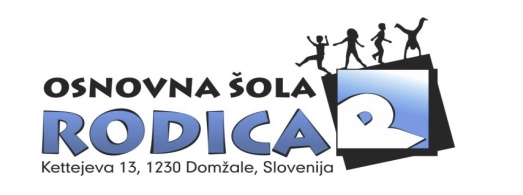 3. RAZRED 2014/2015Učbeniki: (iz učbeniškega sklada, učenci jih dobijo v šoli in vrnejo konec leta)MOJE BRANJE, SVET IN SANJE: berilo za 3. razred, Grginič, Medved Udovič, Saksida, založba Izolit.OKOLJE IN JAZ 3: učbenik za spoznavanje okolja, Antić et. al., založba Modrijan (brezplačno, lahko dobite samo v šoli)Snopič - učbenik založbe Rokus: SLJ (brezplačno, dobite lahko samo v šoli)Delovni zvezki:Pripomočki in ostala gradiva za 3. razred 2014/2015:Učenci naj uporabijo zvezke iz 2. razreda in ohranjene šolske potrebščine.Ravnateljica: Milena VidovičNASLOVAVTOR-JIZALOŽBAOPOMBACENALILI IN BINE 3 – medpredmetni delovni zvezek, 2013M. Kramarič, M, Kern, M. Pipan, N. Grošelj, M. Ribič, M. Rajšp, J. Žic, N. JuvanRokus5 zvezkov49,00 EURRačunanje je igra 3: zbirka nalog za matematikoOstermen, ČešekANTUS7,95 EURskupaj56,95Kupite sami                                                                                  Kupili bomo v šoli (ne kupujte sami)*zvezek A4, črtni, 52- listni zvezek A4, veliki karo, 52- listnizvezek A4 , črtast s pomožno črto, obojestransko potiskan, brez figurice (TAKO LAHKO)beležkaperesnicanalivnik2 svinčnika HB12 barvic12 tankih flomastrovAERO tempera barve (le bela in črna v tubi)paletaškarjeradirkašilčeklepilo v stikulepilo Twist and Gluekolaž papirravnilo s šablono 30 cmšablona 20 cmkartonska mapa s poklopomprazen risalni blok za shranjevanje slik, risbcopati z nedrsečimi podplati, primerni tudi za športno vzgojovrečka iz blaga za copatešportna oprema (kratke hlače in majica ali dres)vrečka iz blaga za športno opremorisalni listibeli šeleshamerbarvni šeleshamerbarvni A3 listilepilo Mekolglinadas masaplastelinkolaž papir*stroške razdelimo med vse učence in obračunamo na položnici